OZNANILA in obvestila do 6. novebmra 2016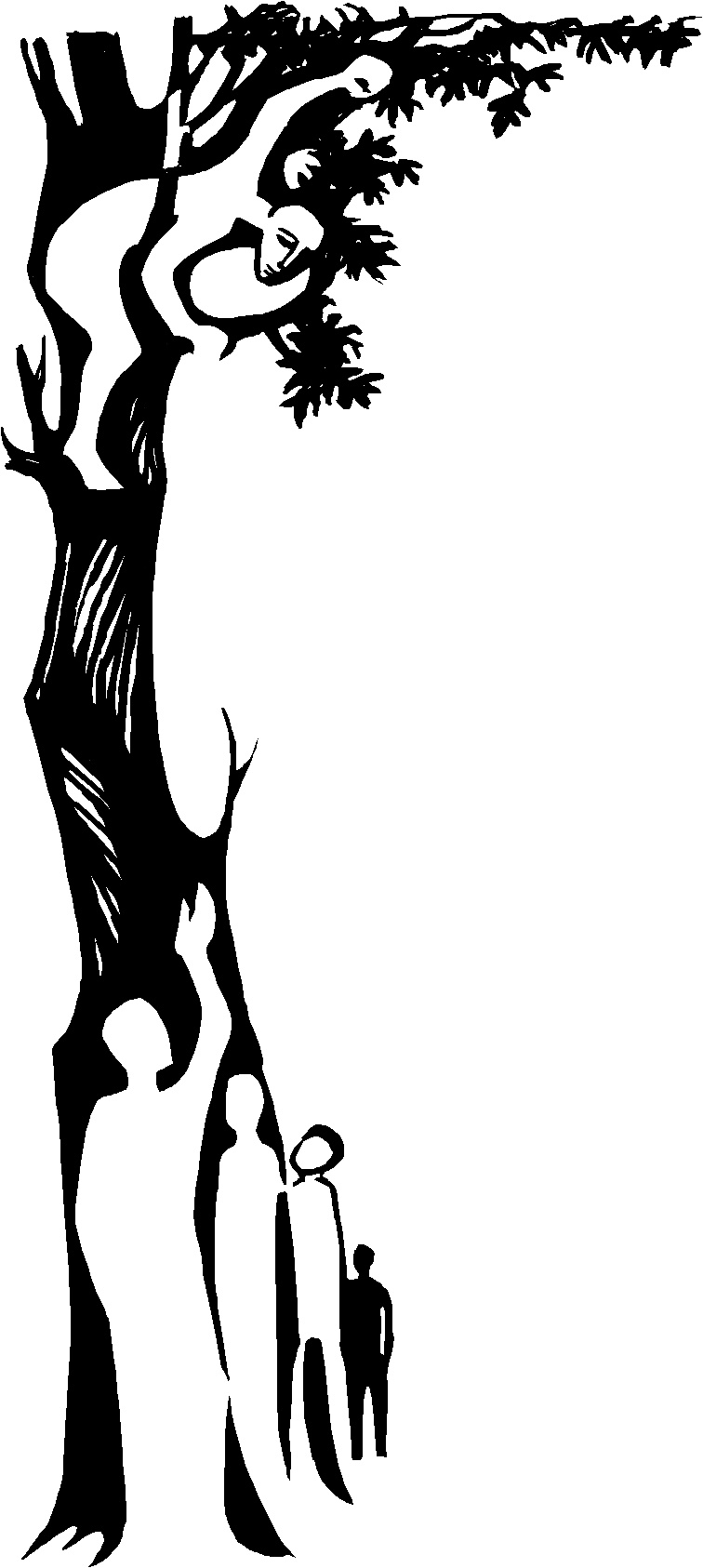 DAROVI ZA MOLITVE IN SVETE MAŠE ZA RAJNE sprejemam tako, kakor običajno.  Na sam praznik je ob 14h sveta maša za rajne na Trati za vse namene, ki jih namenite, kjer jih bom tudi imenoval. To bomo ponovili še na praznik Vseh vernih duš. Zvečer 1. novembra  pa lepo povabljeni k molitvi vseh štirih delov rožnega venca v Adergas ali  na Trato ob 18h. Vaše namene in molitve za rajne lahko oddaste ves teden dopoldan do 10h ali od četrtka naprej uro pred in po sveti maši. Boglonaj za vaše darove za rajne.PRILOŽNOS ZA SVETO SPOVED bomo imeli v nedeljo, 30. oktobra od 14h do 16h. Darujmo tudi ta trenutek naše iskrenosti do Usmiljenega očeta za naše rajne. Spovedoval bo spovednik od drugod! Lepo povabljeni.Dnevi spomina na rajne so še posebej čustveni za tiste, ki so pred kratkih izgubili svoje bližnje . Družina je prostor, v katerem je opora v takih trenutkih lahko najtrdnejša. Naj bo to izziv vsaki družini: da v teh dneh ne le prižge svečko na grobu, ampak da poudarek molitvi in dobrim delom. Kot družina morda obiščimo tiste, ki so v tem letu ostali sami, ter z njimi delimo vsaj prijetne spomine na rajne. 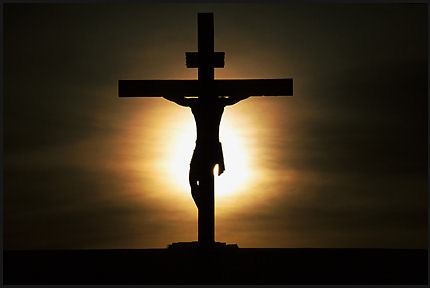 November je čas, ki nas prav s tem, da nas sooči z minljivostjo življenja, usmerja k Bogu. Ali – če povemo drugače: sporočilo naše vere lahko svojo svetlobo resnično izžareva šele na tako temnem ozadju. Andrea SchwarzZAHVALNA NEDELJA – Na to nedeljo je darovanje ali ofer ki je običajno namenjen za vzdrževanje duhovnika. Ker naši leseni baročni  oltarji kličejo po strokovnem posegu, sem se kakor zadnja leta odločil, da del namenim tej potrebi. Boglonaj in Bog povrni za vse številne darove (bera),  ki jih v takšni ali drugačni obliki prinašate tudi v župnišče. Hvala vam.Izdal in Odgovarja: Slavko Kalan, župnik; tel: 25-28-500 ali 041/755-404 elektronski naslov: slavko.kalan@rkc.si; ŽUPNIJSKA SPLETNA STRAN: www.zupnija-velesovo.si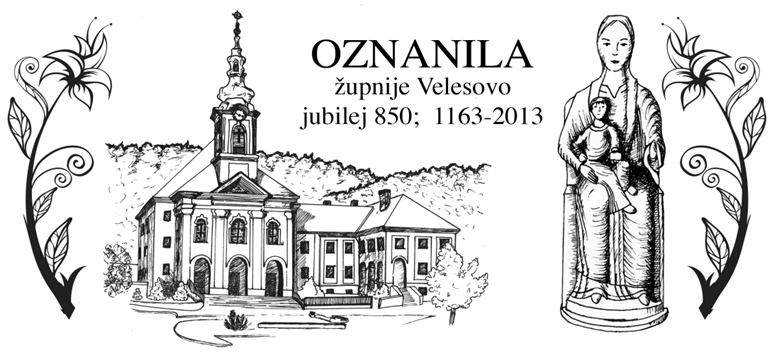 ZAHVALNA NEDELJA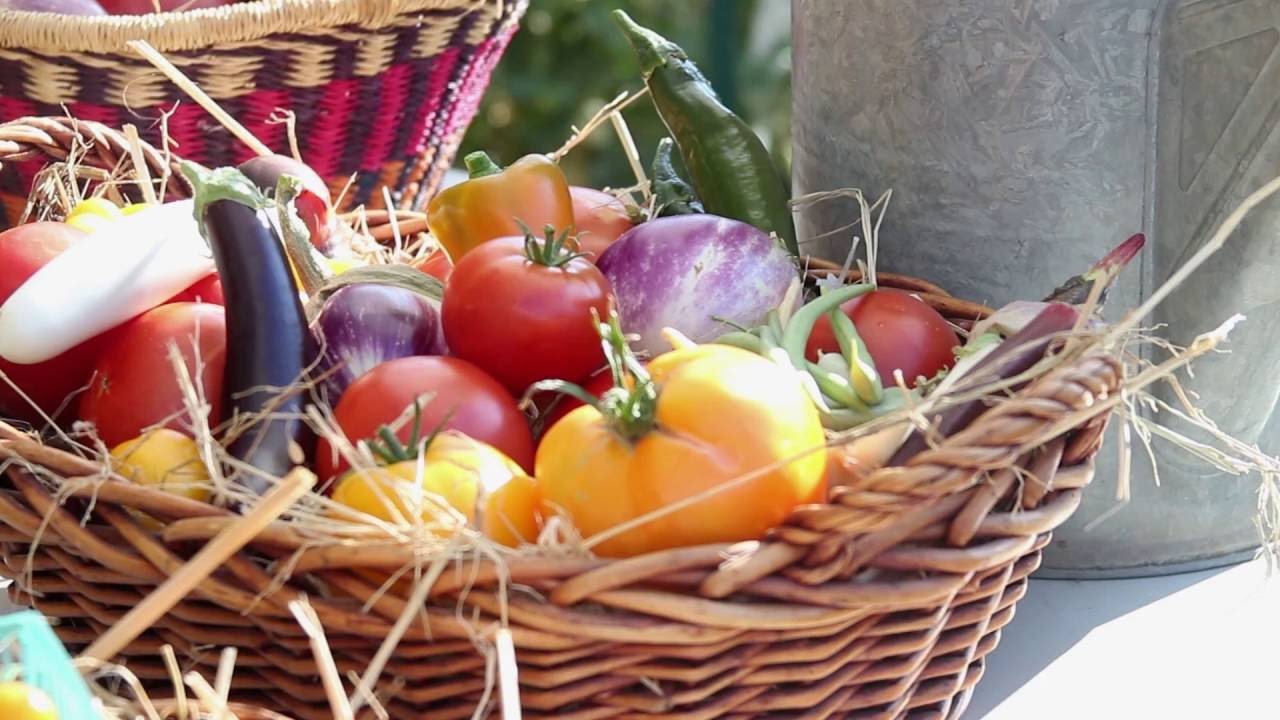 Dobrine so Božji dar. Neskončno dobremu Bogu se za to zahvalimo na današnjo zahvalno nedeljo v mislih, besedah in dejanjih. Tako hoče Bog. Če te je Gospod popeljal v deželo žita in vinske trte, kjer lahko brez pomanjkanja ješ svoj kruh in imaš vse v izobilju, se spomni, da se Gospodu zahvališ za lepo deželo, ki ti jo je dal. Upoštevaj in varuj se, da ne pozabiš na svojega Boga, ko se naješ do sitega, imaš lepe hiše in v njih prebivaš. Glej, da se tvoje srce ne prevzame. Zato nikar sam pri sebi ne misli: Moja moč in sila moje roke mi je pridobila vse to! Pomisli, da je Gospod tisti, ki ti je dal močPo: A. M. Slomšek, Prazniki – Od pepelnice do zahvalne nedeljeNAMENI SV. MAŠ od 24. oktobra do 6. novembra 2016S.5. 11.ob 19.00Zaharija in Elizabeta, st. Janeza Krstnika – prva sobota+ Angela (obl.) in Jože RibnikarPRAZNOVANJE OBLETNIC POROKN.6. 11.ob 8.00ob 10.0030. ned. med letom: zahvalna nedelja; Emilijan (Milan)- za žive in pokojne farane+ Marija Jenko (obl.)P.24. 10.ob 18.00Anton Marija Claret, škof, redovni ustanovitelj+ Marjeta RozmanT.25. 10.ob 18.00Krizant in Darija (Darinka), mučenka; Tadej (Dejan), škof+ Pavla Žagar (obl.)S.26. 10.ob 7.00Rustik, škof; Lucijan in Marcijan, muč.; Demetrij Solunski muč. + Leopold in Ivanka PlevelČ.27. 10.ob 18.00Sabina Avilska, mučenka; Evarist, papež+ za vse pokojne »Poljance 58«MOLITVENA URA PRED NAJSVETEJŠIMP.28. 10.ob 18.00Simon in Juda Tadej, apostola; Frančišek Serrano, muč. + Frančiška in Urban BrejcS.29. 10.ob 18.00Mihael Rua, duh. red.; Ermelinda (Linda) devica+ Janez Zupin (obl.)N.30. 10.ob 8.00ob 10.0031. nedelja med letom, žegnanska; Marcel, mučenec - za žive in pokojne farane+ Marija in Jakob Sajovic P.31. 10.ob 8.00Volbenk, škof; Alfonz Rodriguez, red., mistik; Dan reformacije+ Pavla Kern – Hribarjeva mamaT.1. 11.ob 8.00ob 10.00ob 14.00ob 18.00VSI SVETI; Vigor, škof; dan spomina na mrtve- Za žive in pokojne farane+++ Navžarjevi  TRATA + po namenu očenašev – za vse rajneADERGAS IN TRATA – molitve rožnih vencevS.2. 11.ob 8.00ob 9.00ob 18.00Spomin vseh vernih rajnih; Malahija, škof- po namenu sv. Očeta – za rajne+ Mito TrefaltTRATA : po namenu »očenašev« - za rajneČ.3. 11.ob 8.00Viktorin Ptujski, škof; mučenec; Just mučenec- Za duhovne poklice ŽPSMOLITVENA URA PRED NAJSVETEJŠIMP.4. 11.ob 18.00Karel (Drago) Boromejski, škof; - prvi petek+ Ivan Martinjak (obl.)OBLETNICE POROK NA SOBOTO PRED ZAHVALNO NEDELJO, 5. 11. ob 19. uri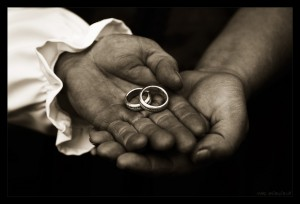 Vsi pari, ki v letošnjem letu praznujete 5, 10, 15, 20, 25, 30, 35, 40, 45 in 50 let ter več,  v teh dnevih prejemate  vabila na praznovanje. Kdor živi v naši župniji in se ni poročil v naši cerkvi, pa tudi praznuje eno izmed naštetih  obletnic, naj se čim prej oglasi, pokliče župnika in vaju bomo uvrstili v praznovanje. Program zgleda nekako tako, da se najprej dobimo v samostanskem hodniku (vsaj 15 minut prej), se opremimo s šopki ter uredimo slovesno procesijo v župnijsko cerkev, kjer ste nekoč pred oltarjem izrekli svojo večno obljubo ljubezni in zvestobe. Grafika: Sabina Zorman